CLASE 8: ¿CÓMO ME PROTEJO DE LOS DESASTRES NATURALES QUE AFECTAN MI LOCALIDAD? OBJETIVO DE APRENDIZAJE:En esta Guía de Aprendizaje aprenderemos sobre los Fenómenos Naturales y los Desastres Naturales que afectan a distintos lugares del mundo, y que requieren que los conozcamos para saber cómo protegernos como comunidad. (OA 12) INICIO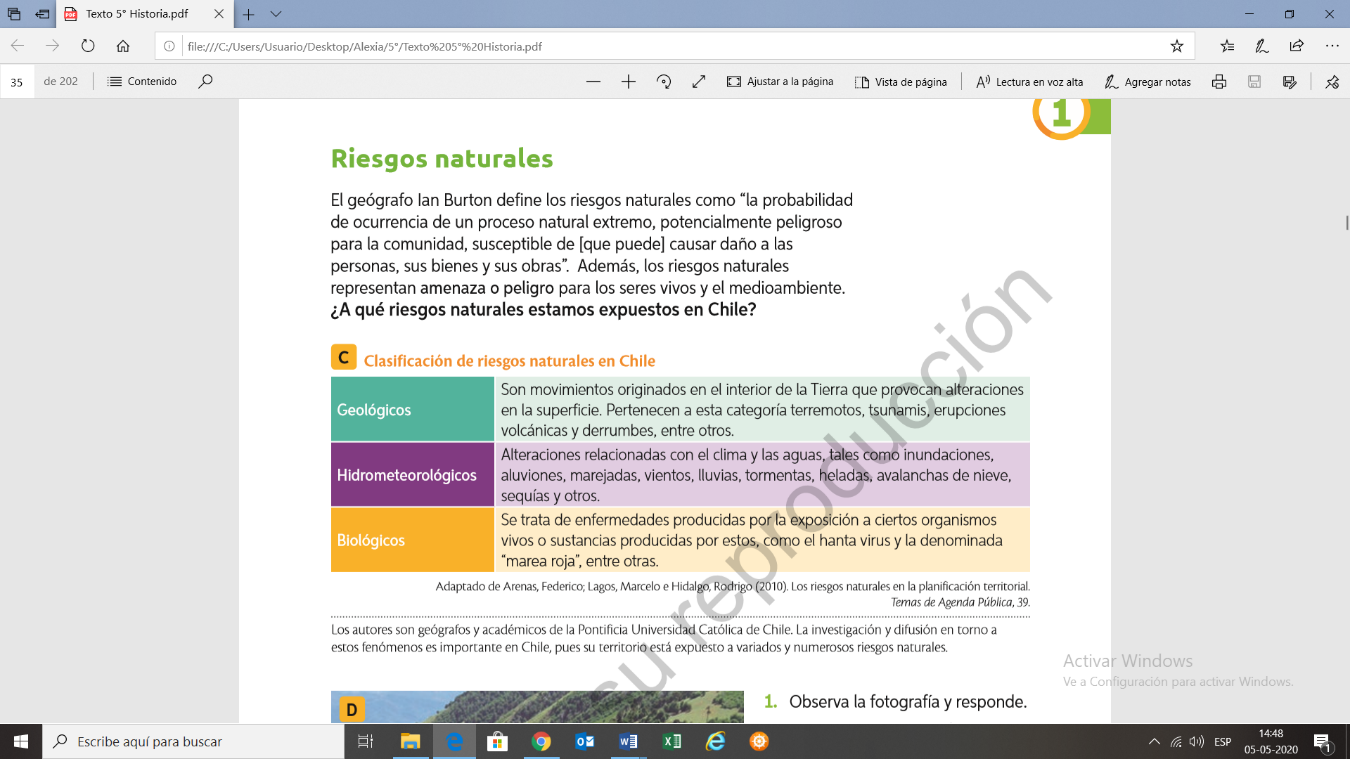 Observa el video del link a continuación y responde las preguntas que siguen:https://www.youtube.com/watch?v=mc3VFz-QF5k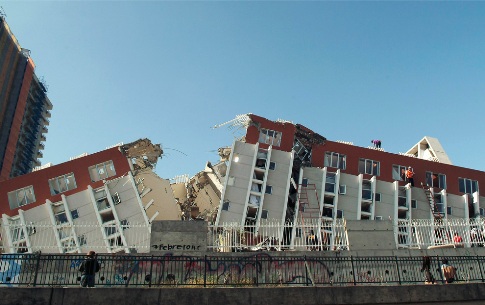 Fuente: http://www.lorci.org/article.php3?id_article=783Efectos del Terremoto de 2010 en ChileResponde las siguientes preguntas:¿Recuerdas haber vivido algún desastre natural en tu vida?………………………………………………………………………………………………………………………………………………………………..............¿Qué riesgos naturales se pueden presentar en tu región?…………………………………………………………………………………………………………………………………………………………………………¿Sabes qué provoca los fenómenos naturales?.......................................................................................................................................................................................................................................... ¿Cuál crees que es el rol de las autoridades frente  a los desastres naturales?…………………………………………………………………………………………………………………………………………………………………………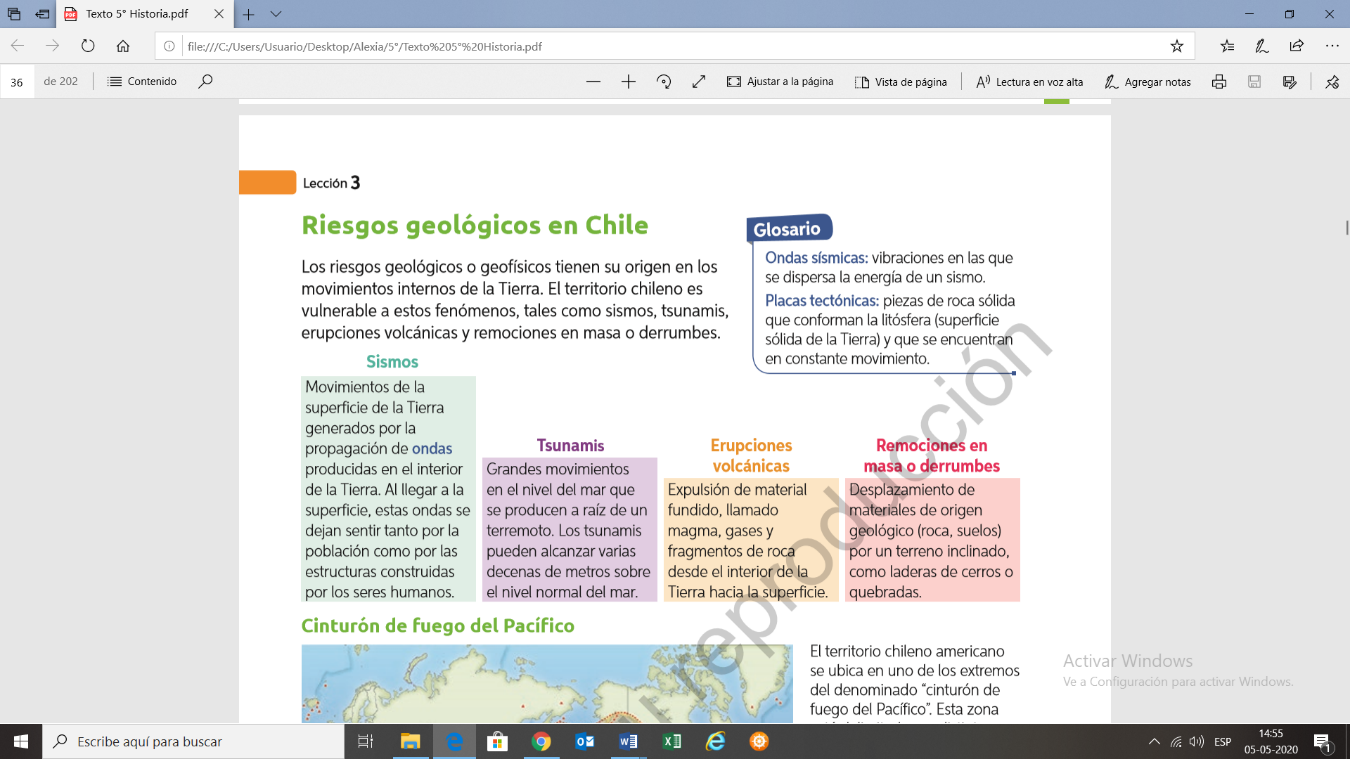 Chile es un país vulnerable a los fenómenos geológicos, y han ocurrido en distintos momentos de nuestra historia, incluso es probable que tu tengas la experiencia de vivir alguno de estos fenómenos. Para comprender mejor, te invito a leer atentamente las páginas 42 y 43 de tu libro de Historia y a responder las preguntas de la página 43 en tu cuaderno.
